TEXT MESSAGINGStudent’s Name:  ________________________________________	 Grade:  _____________	Cell Phone Texting Permission FormPurpose: The text messaging system will be used to notify parents, students, and staff about emergency and general information. Some of the emergency information may include school cancellations, snow days, delayed start, no heat, or other school-related emergencies. Some of the general information may include reminders about important school events, cancelled activities, school performances, or parent reminders.This is NOT granting permission for students to send or receive social texts from friends or family during the school day.Choose the appropriate choice(s) from the following options pertaining to texting and complete the form. No text messages will be sent until this permission form is signed and returned to the Main Office.I grant permission for my child to receive text messages from the district/school on their cell phone for the following types of messages:General Notifications 	Priority Messages	I wish to have text messages from the district/school sent to my cell phone for the following types of messages:AttendanceBehaviorGeneral NotificationsPriority Messages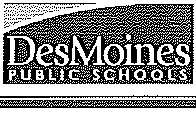 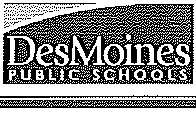 		No text messages neededStudent’s Name (Please Print): ______________________________________  Cell # ____________________________Parent /Guardian Name (Please Print): __________________________________________________________________________Parent /Guardian Signature: __________________________________________________________________________________ Parent/Guardian Cell (include area code): (______)____________________________"Des Moines Public School is not responsible for cost incurred due to text received or sent. Standard text messaging and/or data usage rates apply (depending on your carrier).”